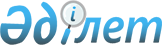 Қазақстан Республикасы Үкіметінің резервінен қаражат бөлу туралыҚазақстан Республикасы Үкіметінің 2008 жылғы 13 мамырдағы N 453 Қаулысы



      "2008 жылға арналған республикалық бюджет туралы" Қазақстан Республикасының 2007 жылғы 6 желтоқсандағы 
 Заңына 
 және "Республикалық және жергілікті бюджеттердің атқарылу ережесін бекіту туралы" Қазақстан Республикасы Үкіметінің 2007 жылғы 20 наурыздағы N 225 
 қаулысына 
 сәйкес Қазақстан Республикасының Үкіметі 

ҚАУЛЫ ЕТЕДІ:





      1. Қазақстан Республикасы Білім және ғылым министрлігіне 2008 жылға арналған республикалық бюджетте көзделген Қазақстан Республикасы Үкіметінің шұғыл шығындарға арналған резервінен Астана қаласының әкімшілік қалашығы ауданында (сол жағалау) 1200 орындық мектеп құрылысын аяқтауға Астана қаласының бюджетін дамытуға нысаналы трансферттер аудару үшін 781190348 (жеті жүз сексен бір миллион бір жүз тоқсан мың үш жүз қырық сегіз) теңге бөлінсін.



      


Ескерту. 1-тармаққа өзгерту енгізілді - ҚР Үкіметінің 2008.12.30. 


 N 1289 


 Қаулысымен.






      2. Қазақстан Республикасы Қаржы министрлігі бөлінген қаражаттың мақсатты пайдаланылуын бақылауды жүзеге асырсын.




      3. Осы қаулы қол қойылған күнінен бастап қолданысқа енгізіледі.


      Қазақстан Республикасының




      Премьер-Министрі                                    К. Мәсімов


					© 2012. Қазақстан Республикасы Әділет министрлігінің «Қазақстан Республикасының Заңнама және құқықтық ақпарат институты» ШЖҚ РМК
				